Fit for Life 24 Apex Group Fitness: April 2019                     GROUP FITNESS LAUNCH: BODYPUMP: 4/6, BODYATTACK 4/6, BODYCOMBAT 4/8, ZUMBA 4/9                                         Fit for Life 24 Apex Group Fitness: April 2019                     GROUP FITNESS LAUNCH: BODYPUMP: 4/6, BODYATTACK 4/6, BODYCOMBAT 4/8, ZUMBA 4/9                                         Fit for Life 24 Apex Group Fitness: April 2019                     GROUP FITNESS LAUNCH: BODYPUMP: 4/6, BODYATTACK 4/6, BODYCOMBAT 4/8, ZUMBA 4/9                                         Fit for Life 24 Apex Group Fitness: April 2019                     GROUP FITNESS LAUNCH: BODYPUMP: 4/6, BODYATTACK 4/6, BODYCOMBAT 4/8, ZUMBA 4/9                                         Fit for Life 24 Apex Group Fitness: April 2019                     GROUP FITNESS LAUNCH: BODYPUMP: 4/6, BODYATTACK 4/6, BODYCOMBAT 4/8, ZUMBA 4/9                                         Fit for Life 24 Apex Group Fitness: April 2019                     GROUP FITNESS LAUNCH: BODYPUMP: 4/6, BODYATTACK 4/6, BODYCOMBAT 4/8, ZUMBA 4/9                                         Fit for Life 24 Apex Group Fitness: April 2019                     GROUP FITNESS LAUNCH: BODYPUMP: 4/6, BODYATTACK 4/6, BODYCOMBAT 4/8, ZUMBA 4/9                                         MondayTuesdayWednesdayThursdayFridaySaturday1234565:40-6:30 AMBODYPUMP                     KathyCYCLE                               ChrisBODY PUMP                   TamekaLAUNCH DAY!!!6:00-6:45 AMCYCLE                       Tameka8:45-9:45 AMBODYPUMP          LAUNCH9:00-9:45 AMSMARTFIT                    HIIT UBSMARTFIT                        HIIT LBSMARTFIT                 HIIT UBSMARTFIT                  HIIT LB      9:30-10:30 AMBODYPUMP                     SarahCYCLE H.I.I.T                    MelissaBODYPUMP              Brigitte10-11:00 AMBODYATTACK            LAUNCH11-12:00 PMSENIOR FIT                        SarahSENIOR FIT                    ElaineSENIOR FIT                        ElaineBODYCOMBAT              Jen2:00 -3:00 PM5:30-6:30 PMBODYPUMP           BrigitteBODY ATTACK                  BrigitteBODY COMBAT             Jen5:45- 6:30 PMZUMBA                           AnabelBODY PUMP              Christi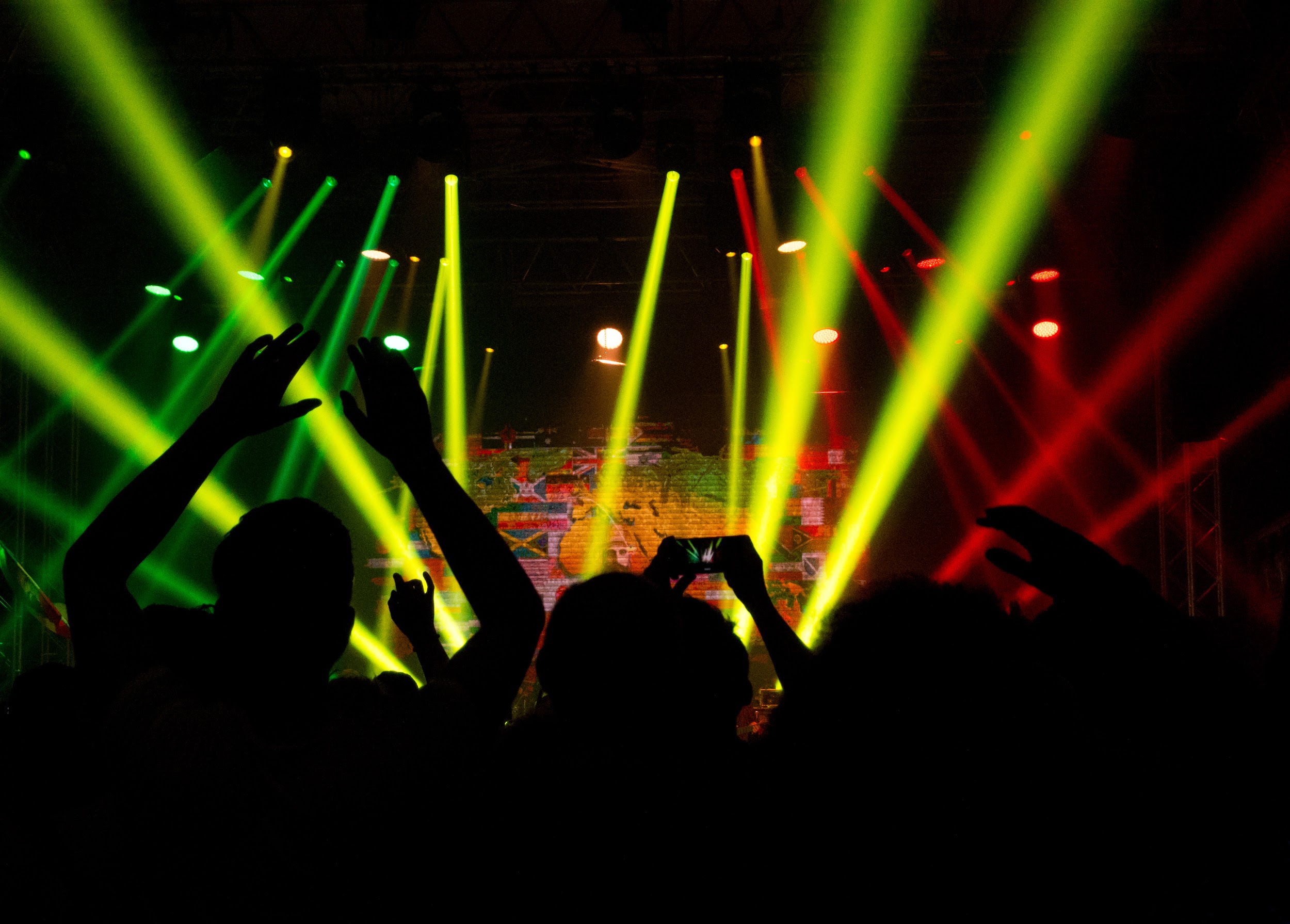 6:00-7:00 PMSMARTFIT                      HIIT LBBODYATTACK                DeniseZUMBA                             Anabel6:30 -7:30 PMBODYCOMBAT                Jen CYCLE                              Chris            SMARTFIT                         HIIT LBBODYPUMP       Denise/TraceySMARTFIT                         HIIT LB7:00-8:00 PMZUMBA                             Anabel 89101112135:40-6:30 AMBODYPUMP                     KathyCYCLE                               ChrisBODY PUMP                   Tameka6:00-6:45 AMCYCLE                     Tameka8:45-9:45 AMBODY PUMP              Denise9:00-9:45AMSMARTFIT                      HIITUBSMARTFIT                        HIIT LBSMARTFIT                 HIIT UBSMARTFIT                    HIIT LB9:30-10:30 AMBODYPUMP                     SarahCYCLE H.I.I.T                  MelissaBODYPUMP             Brigitte10-11:00 AMBODYATTACK                   Joel11-12:00 PMSENIOR FIT                        SarahSENIOR FIT                    ElaineSENIOR FIT                        ElaineBODYCOMBAT                Jen    2:00-3:00 PMBODY COMBAT             Jen5:30-6:30 PMBODYPUMP                BrigitteBODY ATTACK                 BrigitteBODY PUMP              Christi5:45-6:30 PMZUMBA                           Anabel6:00-7:00 PMSMARTFIT                      HIIT LBBODYATTACK                DeniseSMARTFIT                       HIIT UBZUMBA                             Anabel6:30-7:30 PMBODYCOMBAT           LAUNCHCYCLE                                 Jill SMARTFIT                         HIIT LBBODYPUMP       Denise/TraceySMARTFIT                         HIIT LB7:00-8:00 PMZUMBA                          LAUNCH1516171819205:40-6:30 AMBODYPUMP                       KathyCYCLE                            ChrisBODY PUMP                 Denise6:00-6:45 AMCYCLE                       Melissa8:45-9:45 AMBODY PUMP              Denise       9:00-10:00 AMSMARTFIT                     HIIT UBSMARTFIT                 HIIT UBSMARTFIT                    HIIT LB9:30-10:30 AMBODYPUMP                       SarahSMARTFIT                       HIIT LBCYCLE H.I.I.T          Melissa BODYPUMP           Brigitte10-11:00 AMBODYATTACK                   Joel11-12:00 PMSENIOR FIT                        SarahSENIOR FIT                      ElaineSENIOR FIT                      ElaineBODYCOMBAT                Jen2:00-3:00 PMBODY COMBAT         Jen5:30-6:30 PMBODYPUMP                Brigitte BODY ATTACK              BrigitteBODYPUMP        CANCELED5:45-6:30 PMZUMBA                      Anabel6:00-7:00 PMSMART FIT                     HIITUBBODYATTACK                   DeniseSMARTFIT                       HIIT LBZUMBA                            Anabel6:30-7:30 PMBODYCOMBAT              JenCYCLE                          Jill SMARTFIT                        HIIT LB BODYPUMP       Denise/TraceySMARTFIT                         HIIT LB7:00-8:00 PMZUMBA                           Anabel2223242526275:40-6:30 AMBODYPUMP                      KathyCYCLE                               ChrisBODY PUMP                  Tameka6:00-6:45 AMCYCLE                        Tameka8:45- 9:45 AMBODY PUMP            Denise 9:00-10:00 AMSMARTFIT                    HIIT UBSMARTFIT                       HIIT LBSMARTFIT                 HIIT UBSMARTFIT                    HIIT LB9:30-10:30 AMBODYPUMP                        SarahCYCLE H.I.I.T                Melissa BODYPUMP           Brigitte10-11:00 AMBODYATTACK                 Joel11-12:00 PMSENIOR FIT                         SarahSENIOR FIT                    ElaineSENIOR FIT                       ElaineBODYCOMBAT                Jen2:00-3:00 PMBODY COMBAT           Jen5:30-6:30 PMBODYPUMP               BrigitteBODY ATTACK                 BrigitteBODY PUMP           Christi5:45-6:30 PMZUMBA                        Anabel6:00-7:00 PMSMART FIT                   HIIT UBBODYATTACK                   DeniseSMARTFIT                       HIIT LBZUMBA                             Anabel6:30-7:30PMBODYCOMBAT              JenCYCLE                           Chris SMARTFIT                         HIIT LB    BODYPUMP       Denise/TraceySMARTFIT                    HIIT LB7:00-8:00 PMZUMBA                             Anabel2930 5:40-6:30 AMBODYPUMP                      Kathy6:00-6:45 AM8:45-9:45 AM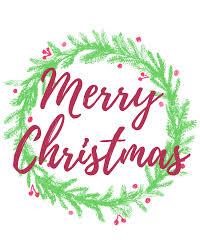 9:00-10:00 AMSMARTFIT                 HIIT UB9:30-10:30 AMBODYPUMP                        Sarah10-11:00 AM11-12:00 PMSENIOR FIT                        Sarah2:00-3:00 PM5:30-6:30 PMBODYPUMP                Brigitte5:45-6:30 PM6:00-7:00 PMSMART FIT                   HIIT UBBODYATTACK                   Denise6:30-7:30 PMBODYCOMBAT              JenCYCLE                           Chris SMARTFIT                        HIIT LB7:00-8:00 PMZUMBA                             Anabel